Nationales Innovationsprogramm Wasserstoff- und Brennstoffzellentechnologie Phase 2 (NIP II)VorhabenbeschreibungVorhabentitel „Akronym“Name Verbundpartner/Einzelantragsteller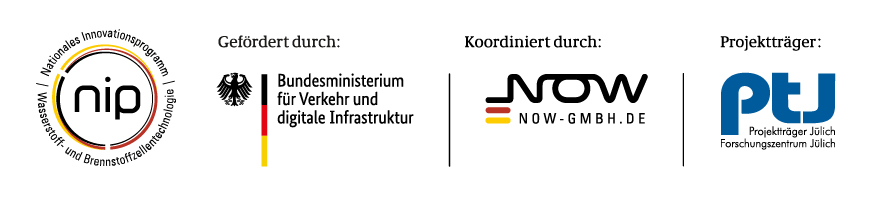 AllgemeinBasierend auf dem Informationsfreiheitsgesetz wird Dritten die Möglichkeit geboten einen Antrag auf Einsicht in die Akten zu Ihrem Vorhaben zu erhalten. Sollten außerhalb des allgemeinen Datenschutzes für Ihr Unternehmen schützenswerte Informationen  im Antrag oder Vorhabenbeschreibung enthalten sein, markieren Sie die entsprechenden Sätze bzw. Absätze in folgendem Stil: „… [Beginn Schutz] …Text… [Ende Schutz]…“. Eine pauschale Referenz auf das gesamte Dokument ist nicht zulässig. ZieleGesamtziel des VorhabensDas Ziel der geplanten Arbeiten des Gesamtprojektes ist mit Angaben zur Verwertung der Ergebnisse kurz zu umreißen. Dabei ist einzugehen auf:Innovationscharakter (Vorteil gegenüber heute üblicher Lösungen),Problemstellung bzw. Hintergrund sowie Lösungsansatz mit Angabe der  Risiken.Bezug des Vorhabens zu den förderpolitischen ZielenSoweit bekannt ist detailliert anzugeben, zu welchen Zielen der Förderrichtlinie das Vorhaben einen Beitrag leisten soll (z.B. unter Angabe des Schwerpunkts im Förderprogramm).Wissenschaftliche und/oder technische Arbeitsziele des Vorhabens Hier sind die mit dem Vorhaben angestrebten wissenschaftlichen und/oder technischen Arbeitsziele zu nennen. Solche können beispielsweise sein:in der industriellen Forschung „die Verbesserung bestimmter Werkstoffe“,in der experimentellen Entwicklung „die Herstellung eines Prototyps“.Stand der Wissenschaft und Technik, bisherige ArbeitenDie folgenden Punkte müssen für jeden Projektpartner individuell adressiert werden, da jeder Partner andere Themenschwerpunkte bearbeitet. Stand der Wissenschaft und Technik (einschließlich alternative Lösungen, der Ergebnisverwertung entgegenstehende Rechte, Informationsrecherchen)Darstellung der Arbeiten Dritter auf Recherchebasis: Alternative Ansätze oder Lösungen für Forschung und Entwicklung? Entgegenstehende Schutzrechte: Relevanz im Hinblick auf eine mögliche Ergebnisverwertung begründen.Belegen des aktuellen Forschungsstandes durch Angabe von Quellen.Bisherige Arbeiten der AntragstellerQualifikation und Kompetenz des Antragstellers (mit Fokus auf die im Projekt anstehenden Arbeiten),Bisherige Arbeiten und Ergebnisse des Antragstellers, insbesondere Vorarbeiten zum Projekt (z.B. Studien),Abgrenzung von bisherigen Arbeiten zum Ausschluss einer  Doppelförderung!Ausführliche Beschreibung des ArbeitsplansVorhabenbezogene RessourcenplanungIm Arbeitsplan ist der notwendige Arbeitsumfang im Einzelnen festzulegen. Teilaufgaben, Spezifikationen, Probleme, Lösungswege, Meilensteine, Vorbehalte und wesentliche Voraussetzungen zur Erfüllung der Arbeiten sind aufzuzeigen. Es steht dem Konsortium grundsätzlich frei die geplanten Arbeiten gemeinsam in einer angemessenen Detaillierungstiefe im Rahmen  einer Gesamtvorhabenbeschreibung(GVB) darzustellen oder Teilvorhabenbeschreibungen (TVB) der einzelnen Partner anzufertigen. Eine Übersicht über die Aufteilung der Inhalte einer GVB und TVB kann durch PtJ zur Verfügung gestellt werden. Beschreibung von Arbeitspaketen (AP)Die Beschreibungen sollten sich wie folgt gliedern, wobei eine äquivalente Darstellung möglich ist. In einem ersten Schritt ist es sinnvoll das übergeordnete AP (z.B. AP 2) in einem Fließtext zu beschreiben und anschließend die Unter-AP (z.B. AP 2.1)entsprechend der nachfolgenden Tabelle zu strukturieren. Die Definition einer weiteren Ebene (z.B. AP 2.1.2) ist dann sinnvoll, wenn ein Unter-AP einen größeren Aufwand als 6 PM aufweist. *z.B. Techniker, IngenieurÜbersicht Personalressourcen 
Diese Aufstellung ermöglicht einen Überblick betreffend der Zuordnung von Personalkategorien (z.B. Techniker, Ingenieur) zu den Arbeitsbedarfen aus den AP-Beschreibungen. Insgesamt sollten die Angaben zu den beantragten Mitteln im Antrag passen.*Sollte die Einheit gegenüber dem Antrag abweichen, geben Sie bitte die berücksichtigten monatlichen produktiven Stunden an. Übersicht Ressourcenverteilung Investitionen Diese Aufstellung ermöglicht einen Überblick betreffend der Zuordnung von Sachmitteln und Aufträgen. Für AZK sollten die Aufträge FE-Fremdleistungen (0823) sowie Sonstige unmittelbare Vorhabenkosten (0850) enthalten. Für AZA sollte die Spalte Material Gegenstände bis zu 410 € (0831), Investitionen von mehr als 410 € (0850) und ggf. Verbrauchsmaterial (0838) enthalten.MeilensteinplanungDie Ablaufplanung ist so zu gestalten, dass der Aufbau der Arbeitspakete zueinander erkennbar wird. Meilensteine sind inhaltlich und zeitlich auszuformulieren und festzulegen. Hierbei ist zu beachten, dass neueste Erkenntnisse - auch Dritter- einfließen können, die eine Änderung oder ggf. sogar einen Abbruch des Vorhabens erfordern würden.PlanungshilfenJe nach Umfang des Vorhabens sind Planungshilfen (möglichst graphische Darstellungen) beizufügen. Hier wird ein Gantt-Diagramm oder Balkenplan gefordert, in dem Meilensteine und die Arbeitspakete eindeutig erkennbar sind.VerwertungsplanSiehe “Vorlage Verwertungsplan“. Diese ist von jedem Partner individuell auszufüllen und einzeln einzureichen.Arbeitsteilung/Zusammenarbeit mit DrittenNotwendigkeit der Teilnahme am Verbund Zusammenarbeit, Arbeitsteilung, Verantwortlichkeiten im Verbund (s. Arbeitsplan)Beteiligung nicht geförderter Partner im Verbund(FuE-) Unteraufträge an Dritte (mit Begründung der Notwendigkeit)Grundsätzlich Abschluss einer Kooperationsvereinbarung mit Laufzeitbeginn erforderlichNotwendigkeit der ZuwendungPartner AFür jeden Partner ist einzeln darzustellen:Notwendigkeit der Förderung und ihres UmfangesBezug zu Risiken und HindernissenAusschöpfung der Möglichkeit der EU-FörderungBezug Eigeninteresse Partner B……AP x.yÜberschrift ArbeitspaketÜberschrift ArbeitspaketÜberschrift ArbeitspaketDauerPersonalbedarfPartner AKategorie 1*Anzahl PM / hPersonalbedarfPartner AKategorie 2Anzahl PM / hPersonalbedarfPartner A….…PersonalbedarfPartner BKategorie 1Anzahl PM / hPersonalbedarf………Ziel / Ergebnisz.B. Kurzbeschreibung zur Erreichung von Meilenstein Xz.B. Kurzbeschreibung zur Erreichung von Meilenstein Xz.B. Kurzbeschreibung zur Erreichung von Meilenstein XVerantwortung Partner APartner APartner ABezugEingang von Ergebnissen aus AP z.yEingang von Ergebnissen aus AP z.yEingang von Ergebnissen aus AP z.yBezugAusgang von Ergebnissen an AP z.yAusgang von Ergebnissen an AP z.yAusgang von Ergebnissen an AP z.yBeschreibung der inhaltlichen Arbeiten für jeden beteiligten Partner. Bei gemeinsamen Arbeiten die unterschiedlichen Anteile angeben.Der Umfang eines (Unter-)Arbeitspaketes sollte  6 PM nicht überschreiten.Die zeitliche Planung sollte basierend auf einem Projektverlauf-Diagramm (Gantt- Chart) erkenntlich sein.Der Umfang der Erläuterungen sollte sich an dem Personalbedarf und dem inhaltlichen Umfang orientieren. Es muss für die Prüfinstanz erkennbar sein, dass der beantragte Personalbedarf für die Arbeiten gerechtfertigt ist.Beschreibung der inhaltlichen Arbeiten für jeden beteiligten Partner. Bei gemeinsamen Arbeiten die unterschiedlichen Anteile angeben.Der Umfang eines (Unter-)Arbeitspaketes sollte  6 PM nicht überschreiten.Die zeitliche Planung sollte basierend auf einem Projektverlauf-Diagramm (Gantt- Chart) erkenntlich sein.Der Umfang der Erläuterungen sollte sich an dem Personalbedarf und dem inhaltlichen Umfang orientieren. Es muss für die Prüfinstanz erkennbar sein, dass der beantragte Personalbedarf für die Arbeiten gerechtfertigt ist.Beschreibung der inhaltlichen Arbeiten für jeden beteiligten Partner. Bei gemeinsamen Arbeiten die unterschiedlichen Anteile angeben.Der Umfang eines (Unter-)Arbeitspaketes sollte  6 PM nicht überschreiten.Die zeitliche Planung sollte basierend auf einem Projektverlauf-Diagramm (Gantt- Chart) erkenntlich sein.Der Umfang der Erläuterungen sollte sich an dem Personalbedarf und dem inhaltlichen Umfang orientieren. Es muss für die Prüfinstanz erkennbar sein, dass der beantragte Personalbedarf für die Arbeiten gerechtfertigt ist.Beschreibung der inhaltlichen Arbeiten für jeden beteiligten Partner. Bei gemeinsamen Arbeiten die unterschiedlichen Anteile angeben.Der Umfang eines (Unter-)Arbeitspaketes sollte  6 PM nicht überschreiten.Die zeitliche Planung sollte basierend auf einem Projektverlauf-Diagramm (Gantt- Chart) erkenntlich sein.Der Umfang der Erläuterungen sollte sich an dem Personalbedarf und dem inhaltlichen Umfang orientieren. Es muss für die Prüfinstanz erkennbar sein, dass der beantragte Personalbedarf für die Arbeiten gerechtfertigt ist.